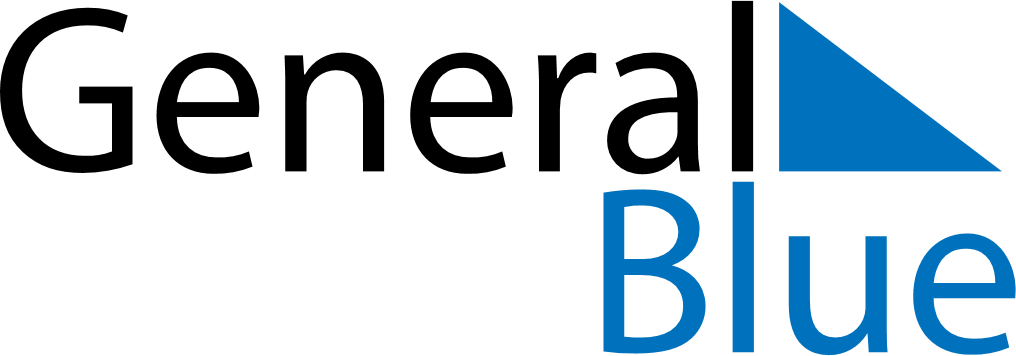 Vatican 2029 HolidaysVatican 2029 HolidaysDATENAME OF HOLIDAYJanuary 1, 2029MondaySolemnity of Mary, Mother of GodJanuary 6, 2029SaturdayEpiphanyFebruary 11, 2029SundayAnniversary of the foundation of Vatican CityMarch 13, 2029TuesdayAnniversary of the election of Pope FrancisMarch 19, 2029MondaySaint JosephApril 2, 2029MondayEaster MondayApril 23, 2029MondaySaint George - Name day of the Holy FatherMay 1, 2029TuesdaySaint Joseph the WorkerJune 29, 2029FridaySaints Peter and PaulAugust 15, 2029WednesdayAssumptionSeptember 8, 2029SaturdayNativity of MaryNovember 1, 2029ThursdayAll Saints’ DayDecember 8, 2029SaturdayImmaculate ConceptionDecember 25, 2029TuesdayChristmas DayDecember 26, 2029WednesdayBoxing Day